Lycoming County Department of Public Safety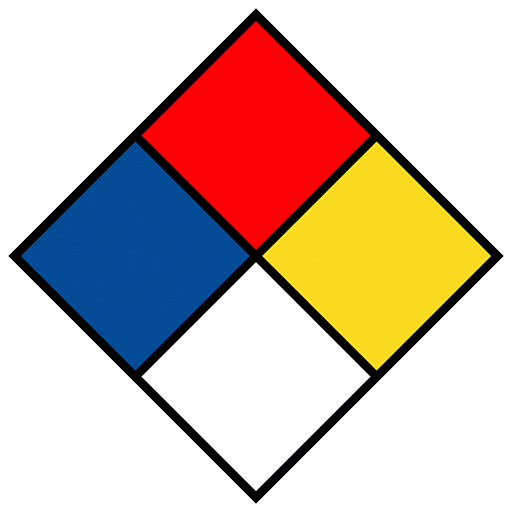 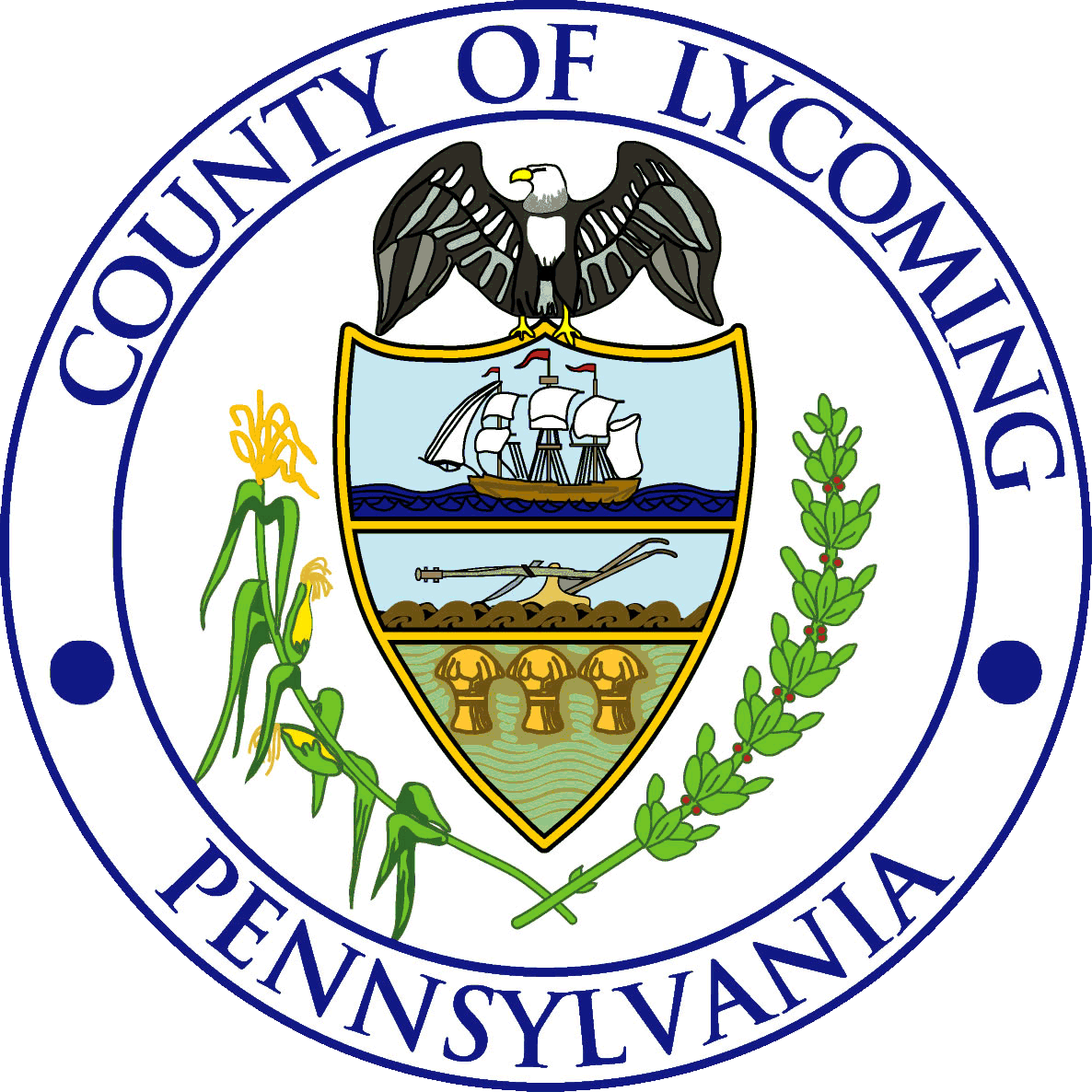 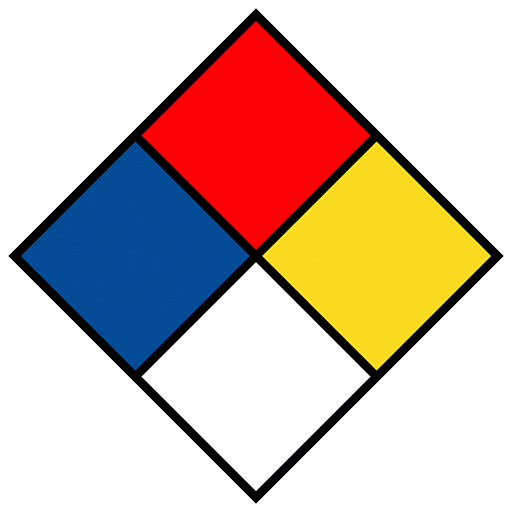 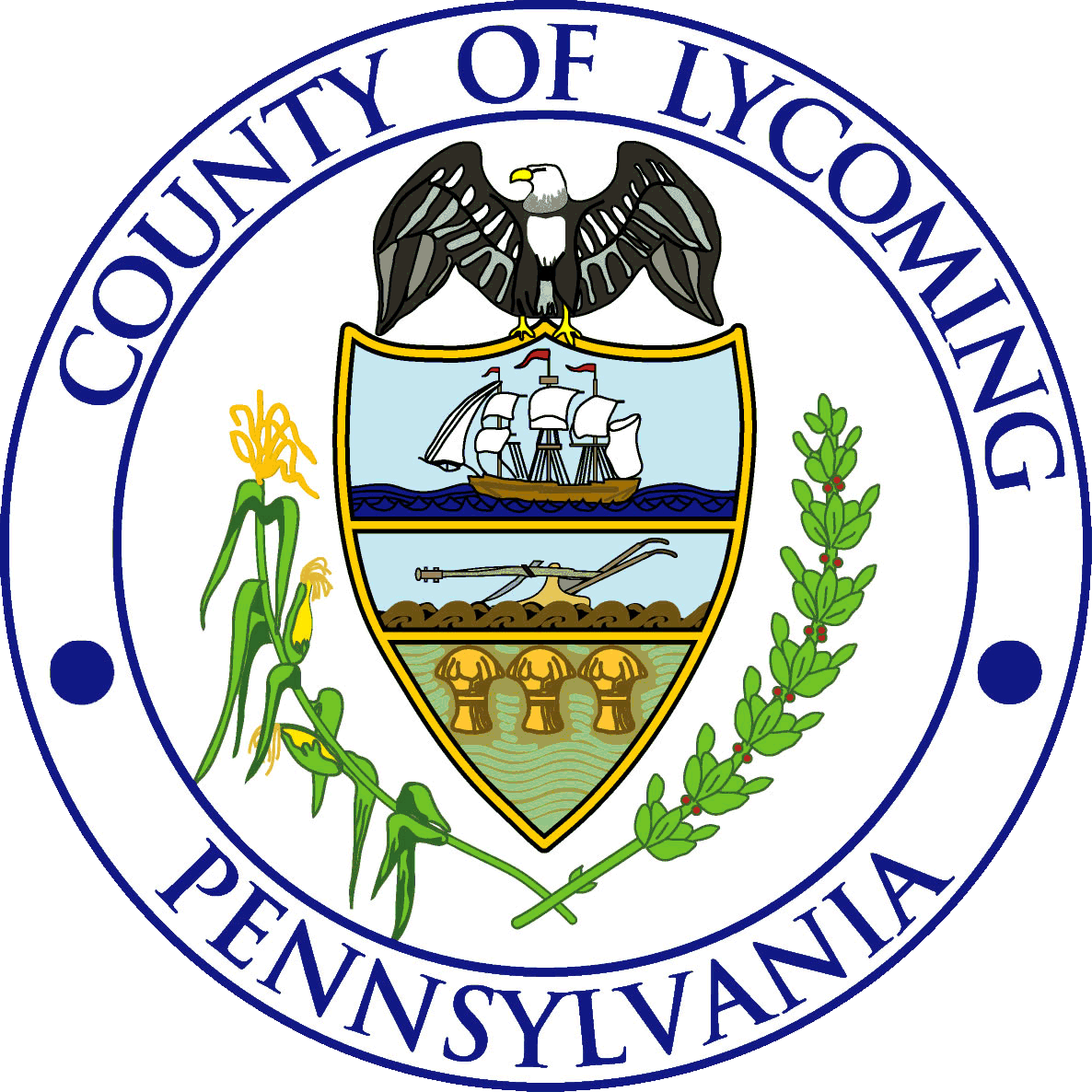 Local Emergency Planning Committee Course Request FormSubmit Form to: pyoung@lyco.orgBy signing your name above, you are agreeing to an open course for Lycoming County first responders.  If a course request is full (25), please submit a roster with names and contact phone numbers and/or e-mails of all students within your station.  FSC:  FSC:  Hours: Course Title:   Course Title:   Course Title:   Course Dates & Times: (Please list all dates and times)Course Dates & Times: (Please list all dates and times)Course Dates & Times: (Please list all dates and times)Instructor: (if known) Instructor: (if known) Instructor: (if known) Course Location: Course Location: Course Location: Course Address: Course Address: Course Address: Contact Person for Course:Phone: Phone: Contact Person for Course:E-mail: E-mail: DOH ConEd Requested: DOH ConEd Requested: DOH ConEd Requested: Additional Materials Needed:Additional Materials Needed:Additional Materials Needed:Person/Title Requesting Course:Person/Title Requesting Course:Date: